Temat dnia: W górachWielkimi krokami zbliżają się wakacje! Dziś wyruszymy w góry. Odnajdziemy drogę do upragnionego miejsca Toli i Tomka. Będziemy ruszać się i bawić przy muzyce.Na dobry początek dnia proponujemy trochę gimnastyki, bo gimnastyka i ruch jak wiecie dla zdrowia najlepsze są na świecie. Rodzic włącza piosenkę „Śpiewające brzdące – zabawy i ćwiczenia 2”, której link znajdziecie  niżej, a dziecko wykonuje  te same gesty, które usłyszy w piosence.https://www.youtube.com/watch?v=4T9mvzAZhD8”Czekamy na wakacje” D. Niemiec. Rodzic czyta dziecku wiersz, następnie zadaje pytania do utworu:  Na co czekał bohater wiersza?, Kiedy według bohatera rozpoczynają się wakacje? , Jaki był bohater wiersza, co odczuwał?Czekamy na wakacjeDominika Niemiec Już tylko jedna chwilka albo dwie. Lada moment wakacje rozpoczną się. Niecierpliwie czekam tej wspaniałej chwili, gdy w wakacyjny czas będziemy się bawili. W piasku na plaży, wśród morskich fal, patrząc na statki płynące w dal, lub na placu zabaw albo w ogrodzie,  zamienimy się w piratów cumujących łodzie na brzegu wyspy bezludnej, jak ze snu, chodź jest ona całkiem blisko, koło domu, o tu.Karta pracy 2.40.  Rysowanie drogi n a wakacje Toli i Tomka.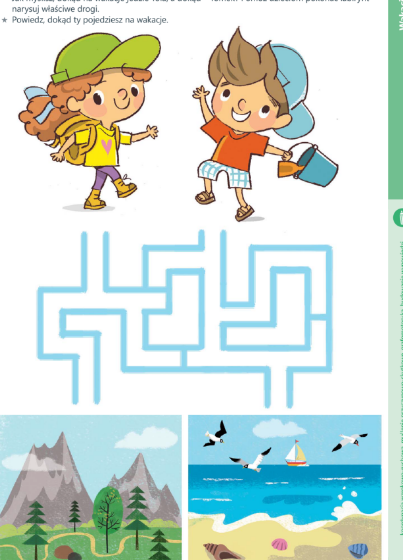 „Niech żyją wakacje” Rodzic włącza dziecku piosenkę, a ono uważnie słucha, podejmuje próby zaśpiewania piosenki.https://www.youtube.com/watch?v=BauTov9xmZY                                                                   Życzymy miłej zabawy